教育和工作背景:1995年，江西医学院，临床医学专业，医学学士；2000年，江西医学院，病理生理学专业，硕士；2007年，南昌大学，外科学专业，理学博士；2018/12—至今，南昌大学基础医学院，教授、博士生导师。研究兴趣、领域：课题组主要致力于肿瘤病理生理学机制和细胞因子基础与临床研究。近年来以第一作者或通讯作者在Theranostics、cancers、International Journal of Molecular Sciences、Journal of Neurochemistry、Oncotarget等肿瘤学、分子细胞生物学等领域较有影响力的SCI杂志上发表论文30多篇。学术兼职：江西省生理学会理事、中国病理生理学会肿瘤专业委员会委员主要成果、荣誉、奖励：乳腺癌外泌窖蛋白-1诱导肺预转移微环境形成的机制研究。项目编号32160169，国家自然科学基金项目，2022年1月至2025年12月，项目经费34万，主持。含窖蛋白-1的外泌体在乳腺癌肺转移中的作用及机制研究.项目编号20212ACB206040，江西省自然科学基金重点项目，2021年1月至2024年12月，项目经费20万，主持。肿瘤微环境Caveolin-1对乳腺癌细胞干性及转移的作用机制研究.项目编号20202BAB206056，江西省自然科学基金项目，2020年1月至2022年12月，项目经费6万，主持。CAF窖蛋白-1下调在乳腺癌迁移运动中的作用及其调控机制研究。项目编号31860317，国家自然科学基金项目，2019年1月至2022年12月，项目经费40万，主持。Cdc42调节胰岛β细胞增殖和胰岛素分泌的机制研究。项目编号31660287，国家自然科学基金项目，2017年1月至2020年12月，项目经费40万，主持。MicroRNA-29a调控IL-13介导的转录因子YY1在肺癌侵袭转移中的作用及机制研究。项目编号20161BAB205204，江西省自然科学基金项目，2016年1月至2018年12月，项目经费7万，主持。IL-13介导的IL-13Rα2调控心脏纤维化TGF-β表达与胶原蛋白生成的分子机制研究，项目编号81200069，国家自然科学基金项目，2013年1月至2015年12月，项目经费23万，主持。Li Y#, Li M#, Su K, Zong S, Zhang H*, Xiong LX(*). Pre-metastatic niche: from revealing the molecular and cellular mechanisms to the clinical applications in breast cancer metastasis. Theranostics 2023; 13(7):2301-2318. doi:10.7150/thno.82700.   https://www.thno.org/v13p2301.htm (SCI期刊论文，一区Top，IF11.6)Wang Y#, Li Y#, Zhong J, Li M, Zhou Y, Lin Q, Zong S, Luo W, Wang J, Wang K, Wang J, Xiong L(*). Tumor-derived Cav-1 promotes pre-metastatic niche formation and lung metastasis in breast cancer. Theranostics 2023; 13(6):1684-1697. doi:10.7150/thno.79250.(SCI期刊论文，一区Top，IF11.6)Zhong JP#, Zong SW#, Wang JY, Feng MR, Wang J, Zhang HY, Xiong L(*). Role of neutrophils on cancer cells and other immune cells in the tumor microenvironment. BBA - Molecular Cell Research, 2023; 1870(7): Article 119493.(SCI期刊论文，二区，IF5.01)Chen XY#, Li YQ#, Li M, Xie YJ, Wang KQ, Zhang LF, Zou ZL, Xiong L(*). Exosomal miRNAs assist in the crosstalk between tumor cells and immune cells and its potential therapeutics. Life Sciences329 (2023) 121934. doi: 10.1016/j.lfs.2023.121934(SCI期刊论文，二区，IF6.1)Huang QY#, Wu LY#, Wang Yi#, Kong XY, Xiao XH, Huang QY, Li M, Zhai YJ, SHi FX, Zhao RC, Zhong JP, Xiong LX(*). Caveolin-1-deficient fibroblasts promote migration, invasion, and stemness via activating the TGF-β/Smad signaling pathway in breast cancer cells. Acta Biochimica et Biophysica Sinica, 2022, 54(11): f page-l page. doi: 10.3724/abbs.2022150(SCI期刊论文，二区，IF3.848)Shi FX#, Chen XY#, Wang Yi#, Xie YJ, Zhong JP, Su KT, Li M, Li YQ, Lin Q, Zhou YJ, Wang J, Xiong LX(*). HOTAIR/miR-203/CAV1 Crosstalk Inflfluences Proliferation, Migration, and Invasion in the Breast Cancer Cell. Int. J. Mol. Sci.2022, 23, 11755. doi: 10.3390/ijms231911755(SCI期刊论文，二区，IF4.183)Guo YL#, Zhai YJ#, Wu LY, Wang YZ, Wu PZ, Xiong LX(*). Mesenchymal stem cell-derived extracellular vesicles: pleiotropic impacts on breast cancer occurrence, development, and therapy. Int. J. Mol. Sci.2022, 23, 2927. doi: 10.3390/ijms23062927 (SCI期刊论文，二区，IF4.183)Wang Yi#, Zhao RC#, Jiao XQ#, Wu LY, Wei YX, Shi FX, Zhong JP, Xiong LX(*). Small Extracellular Vesicles: Functions and Potential Clinical Applications as Cancer Biomarkers. Life, 2021, 11,1044. doi: 10.3390/life11101044 (SCI期刊论文，三区，IF 3.817)Lai XN#, Guo YL#, Chen MM, Wei YX, Yi WT, Shi YB, Xiong LX(*). Caveolin1: its roles in normal and cancer stem cells. J Cancer Res Clin Oncol, 2021, 147, 3459–3475.  doi: 10.1007/s00432-021-03793-2. (SCI期刊论文，三区，IF 4.553)Shi YB#, Huang QY#, Kong XY, Zhao RC, Chen XY, Zhai YJ, Xiong LX(*). Current Knowledge of Long Non-Coding RNA HOTAIR in Breast Cancer Progression and Its Application. Life, 2021,11(6), 483. doi: 10.3390/life11060483(SCI期刊论文，三区，IF 3.817)Tang LB#, Ma SX#, Chen ZH, Huang QY, Wu LY, Wang Y, Zhao RC, Xiong LX(*). Exosomal microRNAs: Pleiotropic Impacts on Breast Cancer Metastasis and Their Clinical Perspectives. Biology 2021, 10, 307. doi: 10.3390/biology10040307 (SCI期刊论文，二区，IF5.079)Jiao XQ#, Qian XL#, Wu LY, Tang LB, Wang Y, Kong XY, Xiong LX(*). microRNA: the impact on cancer stemness and therapeutic resistance. Cells, 2020, 9(1), 8; doi：10.3390/cells9010008 (SCI期刊论文，二区，IF 5.656)Shi YB#, Li J#, Lai XN, Jiang R, Zhao RC, Xiong LX(*).Multifaceted roles of Caveolin-1 in lung cancer: a  new investigation focused on tumor occurrence, development and therapy. Cancers, 2020, 12(1),291. doi:10.3390/cancers12020291(SCI期刊论文，二区，IF6.162)Lai XN#, Li J#, Tang LB, Chen WT, Zhang L, Xiong LX(*). MiRNAs and lncRNAs: dual roles in TGF-β signaling regulated metastasis in lung cancer. Int. J. Mol. Sci.2020,21,1193. doi:10.3390/ijms21041193 (SCI期刊论文，二区，IF4.183)Huang QY#, Liu GF#, Qian XL#, Tang LB, Huang QY, Xiong LX(*).Long non-coding RNA: dual effects on breast cancer metastasis and clinical application. Cancers, 2019, 11(11), 1802; doi：10.3390/cancers11111802 (SCI期刊论文，二区，IF6.162)以主要参与人获江西省科学技术进步奖三等奖和江西省高等学校科技成果奖三等奖。联系方式：电话：13879127489E-mail: xionglixia@ncu.edu.cn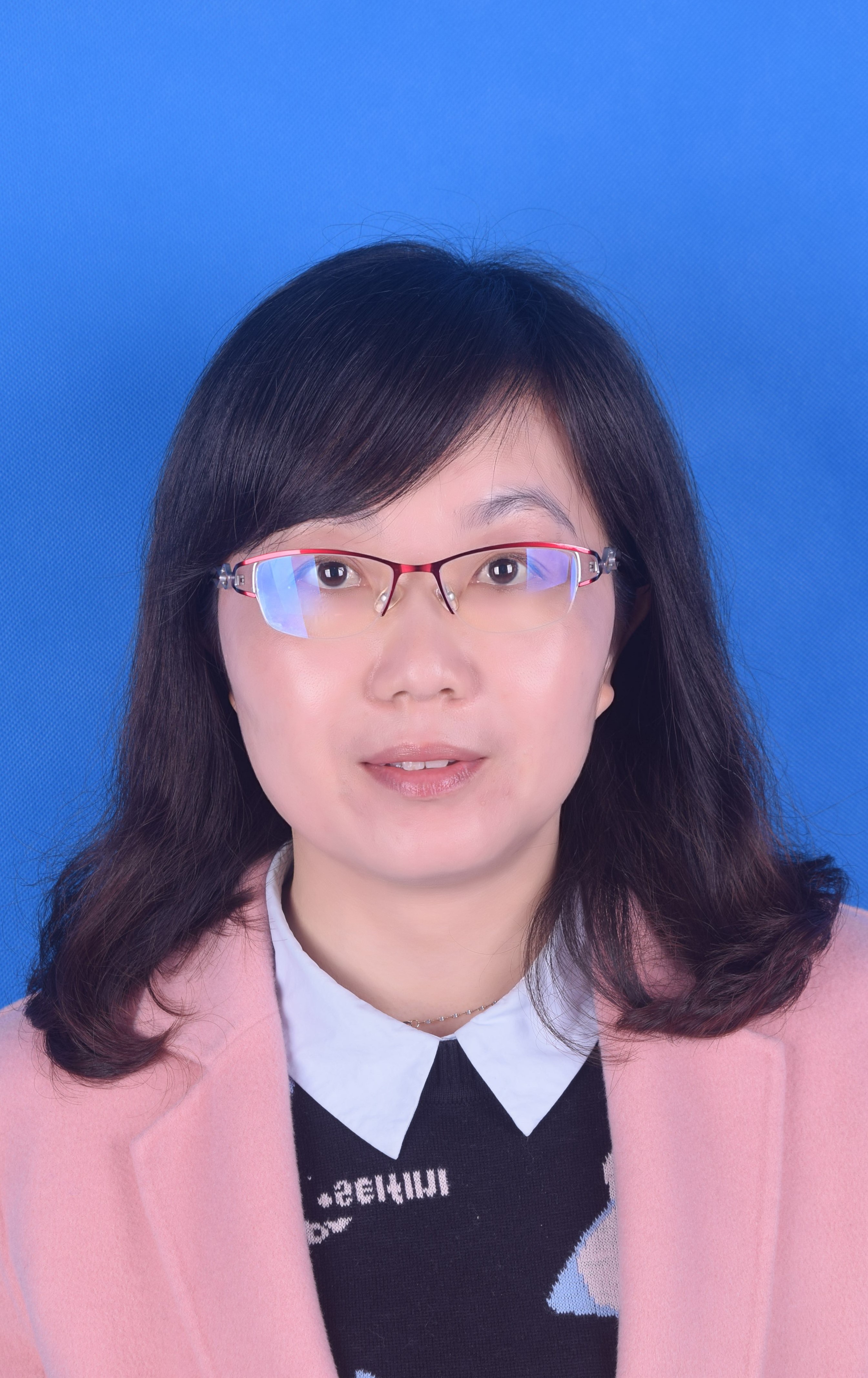 熊丽霞  博士教授，博士生导师